平乐县2023年特岗教师招聘面试资格复审通知根据自治区教育厅 自治区党委编办 自治区财政厅 自治区人力资源和社会保障厅《关于做好2023年特岗教师招聘工作的通知》（桂教特岗〔2023〕1号）精神，现将我县2023年特岗教师招聘面试资格复审相关事宜通知如下:一、资格复审对象报名应聘平乐县2023年特岗教师并通过网上资格审查人员。二、资格复审时间、地点（一）资格复审时间：2023年7月3日、4日（上午8:30—12:00；下午15:00—17:30）。（二）资格复审地点：平乐县青少年活动中心。三、资格复审需提供的材料（一）本人有效居民身份证、毕业证、教师资格证、报名信息表（在报名系统平台下载打印并签名）等材料。以上材料需提供原件、复印件进行审核。（二）专科毕业证书专业未明确是否属于教育师范类的，需提供毕业学校出具的该专业是否属于教育师范类专业的证明原件。以上所需提供的相关材料及要求见附件2。四、其他注意事项（一）凡涉及报考资格的申请材料或信息不实，影响资格审查结果的，招聘单位有权取消其应聘资格，所有责任由考生自负。（二）未按规定时间进行资格审查的，视为自动放弃应聘资格。因故不能到现场进行验证的，要说明理由，经复审单位同意后，可以委托代理进行资格复审（携带委托人亲笔书写的委托书、委托人身份证复印件、被委托人身份证原件及复印件等证明材料）。（三）以上需审验的证件均为原件和复印件，复审后原件当面退回，复印件及相关材料交县特岗教师招聘考生资料验审组。（四）此通知在广西特岗教师招聘网（网址：http://tgjszp.gxeduyun.edu.cn/）、平乐县人民政府门户网站和平乐教育微信公众号上公布，我县不再作另行通知。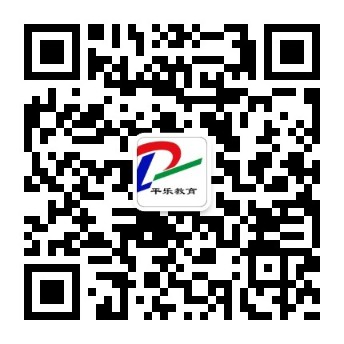 咨询电话：0773-7880197；0773-7884174（平乐县教育局人事股）。附件：1.平乐县2023年特岗教师招聘面试资格复审委托书平乐县2023年特岗教师招聘面试资格复审材料清单平乐县2023年特岗教师招聘面试资格复审人员名单平乐县教育局   2023年6月25日       附件1平乐县2023年特岗教师招聘面试资格复审委托书委托人姓名：                联系电话：委托人身份证号：受委托人姓名：              联系电话：受委托人身份证号：委托事宜：本人因                                ，无法亲自前往平乐县教育局办理2023年特岗教师招聘面试资格复审，特全权委托          为我的合法代理人，代本人前往办理相关手续。受托人在委托权限内签订的相关文件、材料我均予以承认，并自愿承担一切法律责任。委托期限：自签署之日起至上述事项办完止。委托人亲笔签名：2023年  月  日附件2平乐县2023年特岗教师招聘面试资格复审材料清单说明：1.请考生提供以上材料。未列入清单的材料不需要提供。      2.请考生将以上材料按顺序排列；原件和复印件分别按顺序排列。序号材料名称份数备注1报名信息表1贴小二寸近期证件照2身份证1验原件，收复印件3毕业证1验原件，收复印件4教师资格证1验原件，收复印件。2023年应届生可不作要求5大学生志愿服务西部计划服务证书1验原件，收复印件；（非必备）6委托书、委托人身份证复印件、被委托人身份证原件及复印件1委托书收原件，收委托人身份证复印件，验被委托人身份证原件并收复印件。